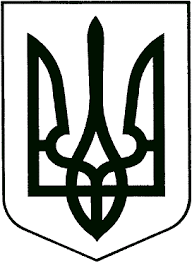 ВИКОНАВЧИЙ КОМІТЕТЗВЯГЕЛЬСЬКОЇ МІСЬКОЇ РАДИРІШЕННЯ___________                                                                                                 № ______Про оренду майна комунальної власності Керуючись підпунктом 1 пункту а статті 29, підпунктом 1 пункту а статті 30, статтею 40 Закону України «Про місцеве самоврядування в Україні», Законом України «Про оренду державного та комунального майна»,  постановою Кабінету Міністрів України від 03.06.2020 № 483 «Деякі питання оренди державного та комунального майна», рішенням міської ради від 10.09.2020  № 1010 «Про деякі питання оренди майна комунальної власності Новоград-Волинської міської  територіальної громади», враховуючи лист Ліцею № 1 імені Лесі Українки Звягельської міської ради   від 22.03.2024 № 29, лист управління житлово-комунального господарства та екології Звягельської міської ради від 22.03.2024 №136,  виконавчий комітет міської ради	ВИРІШИВ: Включити до Переліку першого типу частину нежитлового приміщення Ліцею № 1 імені Лесі Українки Звягельської міської ради загальною площею 198,6 кв.м на вул. Косачів Родини, 5.Затвердити текст оголошення про проведення аукціону з передачі в оренду майна, зазначеного в п. 1, що додається, та розмістити його в електронній торговій системі.Виключити з Переліку першого типу  нежитлове приміщення на 
вул. Житомирська, 31 м. Звягель Звягельського  району Житомирської області загальною площею 34,7 кв.м. 4. Контроль за виконанням цього рішення покласти на заступника міського голови відповідно розподілу обов’язків.Міський голова                                                                              Микола БОРОВЕЦЬ       ЗАТВЕРДЖЕНО 								       рішення виконавчого комітету			                         міської ради	    від   _________           №  ____ОГОЛОШЕННЯпро проведення аукціонуз передачі в оренду частини нежитлового приміщення Ліцею № 1 імені Лесі Українки Звягельської міської ради  загальною площею 198,6кв.м., що знаходиться за адресою: Україна, 11700, Житомирська область, Звягельський район, м.Звягель, вул. Косачів Родини, 5.Керуючий справами виконавчого комітету міської ради 					          Олександр ДОЛЯНазва аукціонуАукціон з передачі в оренду частини нежитлового приміщення  в будівлі Ліцею № 1 Звягельської міської ради на вул. Косачів Родини, 5, загальною площею 198,6кв.м.Аукціон з передачі в оренду частини нежитлового приміщення  в будівлі Ліцею № 1 Звягельської міської ради на вул. Косачів Родини, 5, загальною площею 198,6кв.м.Повне найменування та адреса орендодавцяВиконавчий комітет Звягельської міської радиКод ЄДРПОУ 04053571Місце знаходження: вул. Шевченка, 16, 
м. Звягель,11700Тел. 04141-3-54-42Е-mail: NvOTGvikonkom@ukr.netВиконавчий комітет Звягельської міської радиКод ЄДРПОУ 04053571Місце знаходження: вул. Шевченка, 16, 
м. Звягель,11700Тел. 04141-3-54-42Е-mail: NvOTGvikonkom@ukr.netПовне найменування та адреса балансоутримувачаЛіцей №1 імені Лесі Українки Звягельської міської радиКод 36339698; 11700, Житомирська обл.,Звягельський район, м. Звягель, вул. Косачів Родини,5Е-mail:lyceum1nv@gmail.comЛіцей №1 імені Лесі Українки Звягельської міської радиКод 36339698; 11700, Житомирська обл.,Звягельський район, м. Звягель, вул. Косачів Родини,5Е-mail:lyceum1nv@gmail.comІнформація про об’єкт орендиЧастина нежитлового приміщення в будівлі Ліцею №1 імені Лесі Українки Звягельської міської ради на 
вул. Косачів Родини,5, загальною площею 198,6кв.м. розташоване  в підвалі триповерхової будівлі.Частина нежитлового приміщення в будівлі Ліцею №1 імені Лесі Українки Звягельської міської ради на 
вул. Косачів Родини,5, загальною площею 198,6кв.м. розташоване  в підвалі триповерхової будівлі.Тип перелікуПершийПершийВартість об'єкта орендиЗгідно п6.і п9.пост.КМУ/28.04.2021р.№631Згідно п6.і п9.пост.КМУ/28.04.2021р.№631Тип об’єкта Нерухоме майноНерухоме майноПропонований строк оренди5 років5 роківФотографічне зображення майнаДодаєтьсяДодаєтьсяІнформація про наявність рішень про проведення інвестиційного конкурсу або про включення об’єкта до переліку майна, що підлягає приватизаціїРішення про проведення інвестиційного конкурсу не приймалось.Не включено до переліку майна, що підлягає приватизації.Рішення про проведення інвестиційного конкурсу не приймалось.Не включено до переліку майна, що підлягає приватизації.Місце знаходження об’єкта;11700, Житомирська область, Звягельський район м.Звягель,вул. Косачів Родини, 5.11700, Житомирська область, Звягельський район м.Звягель,вул. Косачів Родини, 5.Загальнаплощаоб’єктаКорисна площа об’єкта198,6 кв.м198,6 кв.м.198,6 кв.м198,6 кв.м.Характеристика об’єкта орендиЧастина нежитлового приміщення   в будівлі Ліцею №1 імені Лесі українки Звягельської міської ради на вул. Косачів Родини,5, загальною площею 198,6 кв.м.Частина нежитлового приміщення   в будівлі Ліцею №1 імені Лесі українки Звягельської міської ради на вул. Косачів Родини,5, загальною площею 198,6 кв.м.Технічний стан, інформація про потужність електромережі і забезпечення комунікаціями Технічний стан приміщення задовільний, приміщення комунікаціями забезпечене. Не потребує ремонту. Технічний стан приміщення задовільний, приміщення комунікаціями забезпечене. Не потребує ремонту. Поверховий план об’єктаДодаєтьсяДодаєтьсяІнформація про те, що об’єктом оренди є пам’ятка культурно їспадщини, щойно виявлений об’єкт культурної спадщини чи його частинаОб’єкт не є пам’яткою культурної спадщиниОб’єкт не є пам’яткою культурної спадщиниНаявність погодження органу охорони культурної спадщини на передачу об'єкта в орендуНе застосовуєтьсяНе застосовуєтьсяІнформація  про цільове призначення об’єкта орендиОб’єкт оренди має використовуватися  орендарем для тренування дітей закладів середньої загальної освітиОб’єкт оренди має використовуватися  орендарем для тренування дітей закладів середньої загальної освітиІнформація про окремі особові рахунки на об’єкт оренди або інформація про порядок компенсації витрат на оплату комунальних послуг, якщо об’єкт оренди не має окремих особових рахунків, відкритих для нього постачальниками комунальних послугНа об’єкт оренди не відкриті окремі особові рахунки постачальниками комунальних послуг.Орендар зобов’язаний, згідно виставлених орендодавцем рахунків, компенсувати орендодавцю витрати на оплату комунальних послуг (електроенергія, теплопостачання, водопостачання, водовідведення, відшкодування податків на нерухоме майно, відмінне від земельної ділянки та плати за землю)на розрахунковий рахунок UA608201720344220003000063036 МФО 820172 в ДКСУ м.Київ,  код ЄДРПОУ 36339698На об’єкт оренди не відкриті окремі особові рахунки постачальниками комунальних послуг.Орендар зобов’язаний, згідно виставлених орендодавцем рахунків, компенсувати орендодавцю витрати на оплату комунальних послуг (електроенергія, теплопостачання, водопостачання, водовідведення, відшкодування податків на нерухоме майно, відмінне від земельної ділянки та плати за землю)на розрахунковий рахунок UA608201720344220003000063036 МФО 820172 в ДКСУ м.Київ,  код ЄДРПОУ 36339698 Проект договоруДодаєтьсяДодаєтьсяУмови та додаткові умови орендиУмови та додаткові умови орендиУмови та додаткові умови орендиСтрок орендиСтрок оренди5 років.Вартість об’єкта Вартість об’єкта Ринкова вартість об’єкта  -898237,00 грн.Стартова орендна плата (без ПДВ)Стартова орендна плата (без ПДВ)8 982,37 (Вісім тисяч дев’ятсот вісімдесят дві грн.37коп) - для електронного аукціону;4 491,19 (Чотири тисячі чотириста дев’яносто одна грн. 19 коп.) – для електронного  аукціону із зниженням стартової ціни;4 491,19 (Чотири тисячі чотириста дев’яносто одна  грн. 19 коп.) – для електронного аукціону за методом покрокового зниження стартової орендної плати та подальшого подання цінових пропозицій.Обмеження щодо цільового призначення об’єкта оренди, встановлен івідповідно до п. 29 Порядку Обмеження щодо цільового призначення об’єкта оренди, встановлен івідповідно до п. 29 Порядку Об’єкт оренди не може бути використаний за будь-яким цільовим призначенням  відповідно до  пункту 29 «Порядку передачі в оренду державного та комунального майна», затвердженого Постановою КМУ від 03.06.2020р. №483 «Деякі питання оренди державного та комунального майна». Додаткові умови оренди майна Додаткові умови оренди майна ВідсутніНаявність згоди на здійснення поточного та/або капітального ремонтуНаявність згоди на здійснення поточного та/або капітального ремонтуВідсутняЗгода на передачу майна в суборендуЗгода на передачу майна в суборендуМайно передається в оренду без права передачі в суборендуВимоги до орендаряВимоги до орендаряПотенційний орендар повинен відповідати вимогам до особи орендаря, що визначені статтею 4 Закону України «Про оренду державного та комунального майна»Контактні дані (номер телефону і адреса електронної пошти працівника орендодавця для звернень про ознайомлення з об’єктоморенди)Контактні дані (номер телефону і адреса електронної пошти працівника орендодавця для звернень про ознайомлення з об’єктоморенди)У робочі дні з 08:00 до 17:00 з понеділка по п’ятницю за місцезнаходженням об’єкта: вул. Косачів Родини, 5, м. Звягель, Звягельський район  Житомирська областьконтактна особа: Юрій РОШКАТел. 0961173424Е-mail: lyceum1nv@gmail.comІнформація про аукціон (спосіб та дата)Кінцевий строк подання заяви  на участь в аукціоні, що визначається з урахуванням вимог, установленим ПорядкомІнформація про аукціон (спосіб та дата)Кінцевий строк подання заяви  на участь в аукціоні, що визначається з урахуванням вимог, установленим ПорядкомЕлектронний аукціон.Дата проведення аукціону______2024р. Час проведення аукціону встановлюється електронною торговою системою відповідно до вимог Порядку проведення електронних аукціонів.Кінцевий строк подання заяви на участь в аукціонів становлюється електронною торговою системою для кожного електронного аукціонуокремо в проміжку часу з 19-30 до 20-30 години дня, що передує дню проведення електронного аукціону.Інформація про умови, на яких проводиться аукціон:Інформація про умови, на яких проводиться аукціон:Розмір мінімального кроку підвищення стартової орендної плати під час аукціону 1% стартової орендної плати – 89,82 (Вісімдесят дев’ять грн. 82 коп.) без ПДВ.Згідно п.58 Порядку передачі в оренду державного та комунального майна, затвердженого Постановою КМУ 03.06.2020р.№483Гарантійний внесок – 28 995,60 грн. (Двадцять вісім тисяч дев’ятсот дев’яноста п’ять грн. 60 коп.) без ПДВ.Розмір реєстраційного внеску – 710,00 грн (сімcот десять грн 00 коп.) без ПДВ;Додаткова інформаціяДодаткова інформаціяДодаткова інформаціяРеквізити рахунків операторів ЕМ, відкритих для сплати гарантійних та реєстраційних внесків за посиланням на сторінку офіційного веб-сайта адміністратора, на якій зазначені реквізити таких рахунків  Реквізити рахунків операторів ЕМ, відкритих для сплати гарантійних та реєстраційних внесків за посиланням на сторінку офіційного веб-сайта адміністратора, на якій зазначені реквізити таких рахунків  https://prozorro.sale/info/elektronni-majdanchiki-ets-prozorroprodazhi-cbd2Реквізити рахунків для перерахування оператором ЕМ реєстраційних та гарантійних внесків потенційних орендарів в національній валютіРеквізити рахунків для перерахування оператором ЕМ реєстраційних та гарантійних внесків потенційних орендарів в національній валютіРахунок UА878201720355149002003063036  МФО 820172 в ДКСУ м.Київ, код ЄДРПОУ  36339698 для перерахування гарантійного та реєстраційного внесків (обов’язково вказувати вид платежу), отримувач Ліцей №1 імені Лесі Українки Звягельської міської ради.Інформація щодо надання дозволу на здійснення невід'ємних поліпшеньІнформація щодо надання дозволу на здійснення невід'ємних поліпшеньЗгода не надавалась                                                        Технічні реквізити оголошення                                                        Технічні реквізити оголошення                                                        Технічні реквізити оголошенняПеріод між аукціоном та аукціоном із зниженням стартової ціни, аукціоном із зниженням стартової ціни та аукціоном за методом покрокового зниження стартової ціни та подальшого подання цінових пропозицій	Період між аукціоном та аукціоном із зниженням стартової ціни, аукціоном із зниженням стартової ціни та аукціоном за методом покрокового зниження стартової ціни та подальшого подання цінових пропозицій	Період між аукціоном та аукціоном із зниженням стартової ціни, аукціоном із зниженням стартової ціни та аукціоном за методом покрокового зниження стартової ціни та подальшого подання цінових пропозицій: 20 календарних днів з дати оприлюднення оголошення електронною торговою системою про передачу майна в оренду.Єдинепосилання на веб-сторінк у адміністратора, на якій є посилання в алфавітному порядку на веб-сторінці операторів електронного майданчикаЄдинепосилання на веб-сторінк у адміністратора, на якій є посилання в алфавітному порядку на веб-сторінці операторів електронного майданчикаhttps://prozorro.sale/info/elektronni-majdanchiki-ets-prozorroprodazhi-cbd2.Аукціон буде проведено в електронній торговій системі «ПРОЗОРОПРОДАЖІ».